HN Osoblaha (3. ročník)8. - 14. 6. 2020Rébus a křížovka - pracovní sešit str. 34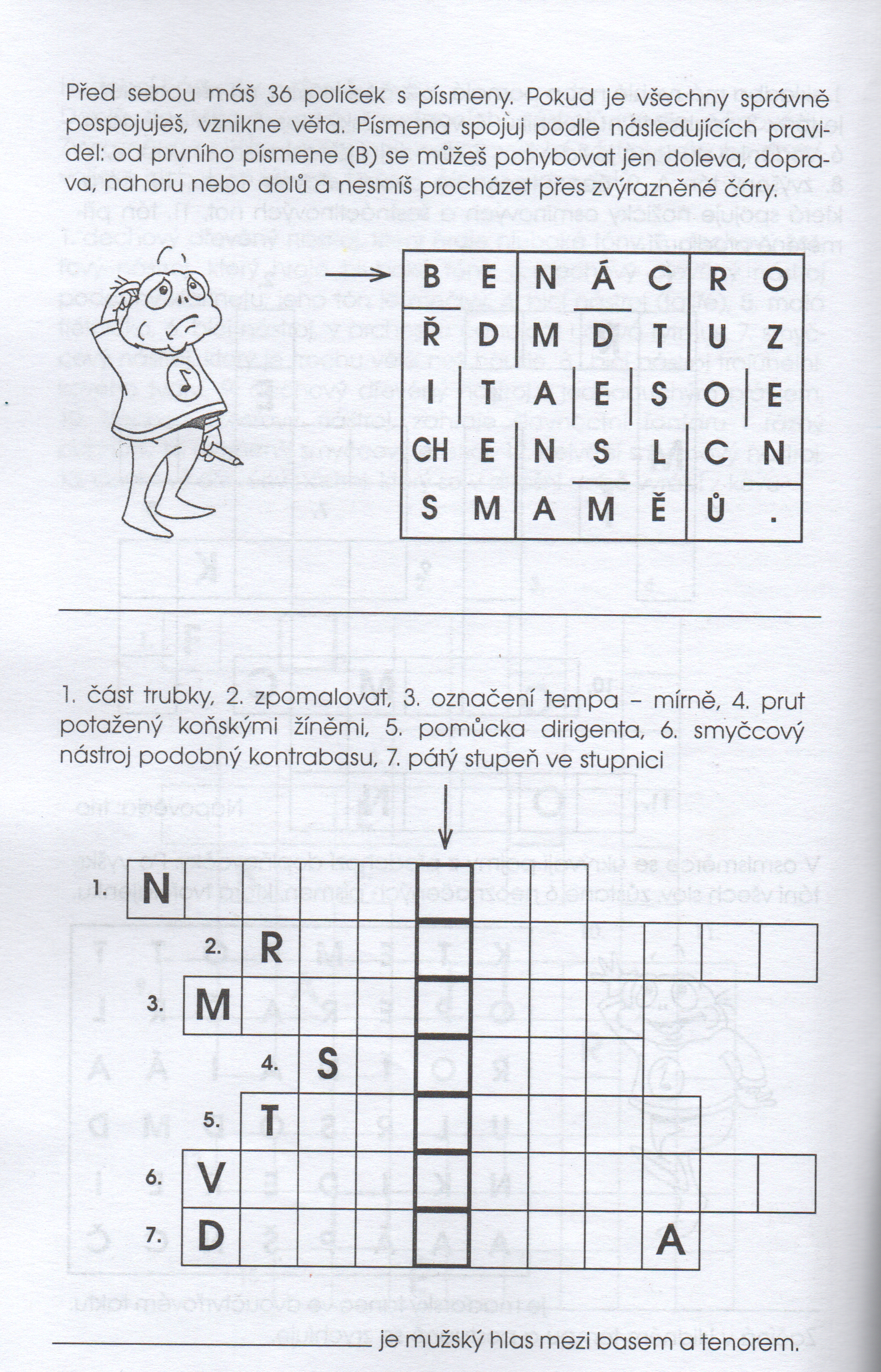 